Положениео краевых соревнованиях по конному спорту на 2023 год(номер-код вида спорта 015 000 1611 Я)(соревнования личные)I. Общие положенияКраевые соревнования по конному спорту на 2023 год (далее – соревнования) проводятся на основании календарного плана официальных физкультурных мероприятий и спортивных мероприятий Красноярского края на 2023 год, утвержденного приказом министерства спорта Красноярского края от 28.12.2022 г. № 533п, на основании государственной аккредитации региональной общественной организации «Федерация конного спорта Красноярского края» согласно приказу министерства спорта Красноярского края от 29.12.2021 № 584п в соответствии с правилами вида спорта «конный спорт», утвержденными приказом Минспорта России от 27.09.2022  
№ 774, (далее – правила вида спорта «конный спорт»). Соревнования проводятся с целью развития конного спорта 
в Красноярском крае.В ходе соревнований решаются следующие задачи:-	популяризация конного спорта в Красноярском крае;-	повышение уровня физической подготовленности и спортивного мастерства резерва сборной команды Красноярского края;-	пропаганда здорового образа жизни, формирование позитивных жизненных установок у подрастающего поколения;-	выявление сильнейших спортсменов для формирования списка кандидатов в сборную команду Красноярского края и участия 
во Всероссийских соревнованиях.Настоящее положение регулирует вопросы, связанные с организацией и проведением данных соревнований и является основанием для командирования спортсменов, тренеров, представителей и судей.II. Руководство проведениемОрганизатор соревнований Региональная общественная организация «Федерация конного спорта Красноярского края» (далее – федерация).Подготовка и проведение соревнований возлагается на краевое государственное автономное учреждение «Центр спортивной подготовки», (далее - КГАУ «ЦСП») и главную судейскую коллегию (далее – ГСК), утвержденную федерацией.  III. Обеспечение безопасности участников и зрителейСпортивные соревнования проводятся на объектах, включенных 
во Всероссийский реестр объектов спорта, в соответствии с Федеральным законом от 04.12.2007 №329-ФЗ «О физической культуре и спорте 
в Российской Федерации».Обеспечение безопасности участников и зрителей на спортивных соревнованиях осуществляются согласно требованиям Правил обеспечения безопасности при проведении официальных спортивных соревнований, утвержденных постановлением Правительства Российской Федерации 
от 18.04.2014 №353.При проведении спортивных соревнований вне объектов спорта, обеспечение безопасности участников и зрителей осуществляется согласно требованиям Правил обеспечения безопасности при проведении официальных спортивных соревнований, утвержденных постановлением Правительства Российской Федерации от 18.04.2014 № 353, а также правил видов спорта.Обеспечение общего порядка и общественной безопасности 
при проведении соревнований осуществляется в соответствии с инструкцией 
и планом мероприятий.Обязательства федерации как организатора спортивных соревнований:в срок до 30 календарных дней до дня начала проведения официальных спортивных соревнований уведомлять соответствующий территориальный орган Министерства внутренних дел Российской Федерации на районном уровне о месте, дате и сроке проведения таких соревнований и незамедлительно сообщать об изменении указанной информации в целях обеспечения общественного порядка и общественной безопасности и соблюдения административных запретов на посещение мест проведения официальных спортивных соревнований в дни их проведения;в срок не позднее 10 дней до начала официальных спортивных соревнований разрабатывать и утверждать план мероприятий совместно 
с собственником (пользователем) объекта спорта по согласованию 
с территориальными органами Министерства внутренних дел Российской Федерации на районном уровне;в срок не позднее 10 дней до начала официальных спортивных соревнований вне объектов спорта разрабатывать и утверждать план мероприятий по согласованию с территориальными органами Министерства внутренних дел Российской Федерации на районном уровне с учетом положения (регламента) о соревнованиях.Инструкция разрабатывается собственниками (пользователями) объектов спорта на основе типовой инструкции, утвержденной приказом Минспорта России от 26.11.2014 № 948 «Об утверждении Типовой инструкции по обеспечению общественного порядка о общественной безопасности на объекте спорта при проведении официальных спортивных соревнований», согласовываются с территориальными органами безопасности территориальными органами Министерства внутренних дел Российской Федерации на районном уровне и утверждается собственниками (пользователями) объектов спорта не реже одного раза в 3 года.Адрес территориальных органов внутренних дел Красноярского края в сети Интернет:https://24.мвд.рф/cjntact/Territorialnie_organi_vnutrennih_del_Kra.Участие в соревнованиях осуществляется только при наличии договора (оригинал) о страховании жизни и здоровья, который предоставляется 
в комиссию по допуску участников. Страхование участников может осуществляться за счет бюджетных и внебюджетных средств в соответствии с действующим законодательством Российской Федерации и субъектов Российской Федерации.Соревнования не проводятся без медицинского обеспечения. Медицинское обеспечение осуществляется на основании приказа Министерства здравоохранения Российской Федерации от 23.10.2020 г. №1144н «Об утверждении порядка организации оказания медицинской помощи  лицам,  занимающимся  физической культурой и спортом (в том 
числе при подготовке и проведении физкультурных мероприятий 
и спортивных мероприятий), включая порядок медицинского осмотра лиц, желающих пройти спортивную подготовку, заниматься физической культурой и спортом в организациях и (или) выполнить нормы испытаний (тестов)  Всероссийского  физкультурно-спортивного  комплекса  «Готов 
к труду и обороне» (ГТО)» и форм медицинских заключений о допуске 
к участию в физкультурных и спортивных мероприятиях».При организации и проведении соревнований обязательным является соблюдение организаторами положений Регламента по организации 
и проведению официальных физкультурных и спортивных мероприятий 
на территории Российской Федерации в условиях сохранения рисков распространения COVID-19, утвержденного Министерством спорта Российской Федерации и Главным государственным санитарным врачом Российской Федерации от 31.07.2020 (в редакции от 12.11.2021).Перевозка участников осуществляется транспортным средством 
в соответствии с Правилами организованной перевозки группы детей автобусами, утвержденными постановлением Правительства Российской Федерации от 23.09.2020 года №1527, Правилами дорожного движения. При перевозке групп детей необходимо руководствоваться «Памяткой организаторам перевозки групп детей», «Пошаговой инструкцией 
по организации перевозки группы детей», размещенных на официальном сайте Главного управления по обеспечению безопасности дорожного движения Министерства внутренних дел Российской Федерации (Госавтоинспекции МВД России), а также на краевом спортивном портале kraysport.ru в разделе «Документы».IV. Общие сведения о спортивных соревнованиях4.1. Чемпионат Красноярского края(выездка - мужчины, женщины)Соревнования проводятся с 22 по 24 мая 2023 года на УСКК КрасГАУ по адресу: г. Красноярск, ул. Стасовой д.48 стр.2. Программа соревнований:Программа соревнований может быть скорректирована ГСК после проведения комиссии по допуску участников.ГСК оставляет за собой право в случае необходимости вносить изменения в программу соревнований (время и чередование программ).Ветеринарные аспекты:Состояние здоровья лошадей должно быть подтверждено ветеринарным свидетельством установленного образца. Обязательное наличие серологических исследований и профилактических прививок 
в соответствии с эпизоотической обстановкой в регионе.Ветеринарная выводка заменяется осмотром по прибытию.4.1.2. Заявки на участиеПредварительные заявки на участие в соревнованиях подаются 
не позднее 14 мая 2023 года по электронной почте fn186@yandex.ru, kraft691@yandex.ru.В комиссию по допуску участников в день приезда предоставляются документы:-	заявка по форме (приложение);-	паспорт гражданина Российской Федерации;-	документ, подтверждающий уровень технической подготовленности спортсмена (классификационная зачетная книжка, удостоверение 
о спортивном разряде/звании);-	действующий медицинский допуск спортивного диспансера 
или разовая медицинская справка на участие в соревнованиях;-	действующий медицинский страховой полис;-	договор о страховании от несчастных случаев, жизни и здоровья 
(в рисках обязательное указание «конный спорт»);-	для спортсменов, которым на день проведения соревнования 
не исполнилось 18 лет, требуются нотариально заверенные:а) разрешение от родителей или законного опекуна на участие 
в соревнованиях по конному спорту;б) доверенность (заявление) тренеру от родителей или законного опекуна на право действовать от их имени;-	паспорт (а) спортивной лошади ФКСР;-	список лошадей участника (-ов).Контактные телефоны: -	тел.	 8(391)989-10-51(5106), Раужина Татьяна Михайловна, отдел 
по проведению мероприятий КГАУ «ЦСП»; -	тел.	 8(391)241-75-93, Голиков Юрий Николаевич, президент федерации;-	тел.	 8(902)940-96-26, Кравченко Анна Римовна, секретарь федерации.Заявки по размещению лошадей подаются не позднее 14 мая 2023 года по тел. 8-953-586-93-09 Стрижнева Наталья Юрьевна.В случае отсутствия предварительной заявки оргкомитет оставляет 
за собой право отказать в размещении лошадей. Подтверждение о времени и дате приезда всадников, прибытия лошадей должны быть поданы не позднее 19 мая 2023 года организаторам соревнований. 4.1.3. 	Условия подведения итоговПобедители и призеры определяются в каждом виде программы, согласно правилам вида спорта «конный спорт».Утвержденные протоколы соревнований (технические результаты) предоставляются на бумажных и электронных носителях в ФКСР и КГАУ «ЦСП» по окончании соревнований на электронную почту: info@fksr.ru, rtm@krascsp.ru, в течение 3 дней.4.1.4. 	Награждение победителей и призеровПобедители и призеры в каждом виде программы награждаются грамотами и медалями.Награждение проводится по окончании соревнований в пешем строю.4.1.5. 	Условия финансированияРасходы, связанные с проведением соревнований (оплата работы спортивных судей и обслуживающего персонала, оплата услуг медицинского обеспечения, награждение победителей и призеров, приобретение канцелярских товаров) несет КГАУ «ЦСП». Оплата проезда, расходов по командированию спортсменов, тренеров, коноводов, водителей, доставка, кормление и размещение лошадей, оплата ветеринарных услуг и услуг коваля за счет средств командирующих организаций.Лошади размещаются в стационарных денниках с опилочной подстилкой. В размещение не входит уборка, кормление и предоставление инвентаря. Денники предоставляются с 22 по 24 мая 2023 года.4.2. Первенство Красноярского края(выездка - юниоры, юниорки 16 - 21 год, юноши, девушки 14 - 18 лет, мальчики, девочки 10-14 лет)Соревнования проводятся с 24 по 26 мая 2023 года на УСКК КрасГАУ по адресу: г. Красноярск, ул. Стасовой д.48 стр.2. Программа соревнований:Программа соревнований может быть скорректирована ГСК после проведения комиссии по допуску участников.Ветеринарные аспекты:Состояние здоровья лошадей должно быть подтверждено ветеринарным свидетельством установленного образца. Обязательное наличие серологических исследований и профилактических прививок 
в соответствии с эпизоотической обстановкой в регионе.Ветеринарная выводка заменяется осмотром по прибытию.4.7.2. Заявки на участиеПредварительные заявки на участие в соревнованиях подаются 
не позднее 14 мая 2023 года по электронной почте fn186@yandex.ru, kraft691@yandex.ru.В комиссию по допуску участников в день приезда предоставляются документы:-	заявку по форме (приложение);-	паспорт гражданина Российской Федерации, свидетельство 
о рождении для лиц, не достигших 14 лет;-	документ, подтверждающий уровень технической подготовленности спортсмена (классификационная зачетная книжка, удостоверение 
о спортивном разряде/звании);-	действующий медицинский допуск спортивного диспансера или разовая медицинская справка на участие в соревнованиях;-	действующий медицинский страховой полис;-	договор о страховании от несчастных случаев, жизни и здоровья 
(в рисках обязательное указание «конный спорт»);-	для спортсменов, которым на день проведения соревнования 
не исполнилось 18 лет, требуются нотариально заверенные:а) разрешение от родителей или законного опекуна на участие 
в соревнованиях по конному спорту;б) доверенность (заявление) тренеру от родителей или законного опекуна на право действовать от их имени;-	паспорт (а) спортивной лошади ФКСР;-	список лошадей участника (-ов).Контактные телефоны: -	тел.	 8(391)989-10-51(5106), Раужина Татьяна Михайловна, отдел 
по проведению мероприятий КГАУ «ЦСП»; -	тел.	 8(391)241-75-93, Голиков Юрий Николаевич, президент федерации;-	тел.	 8(902)940-96-26, Кравченко Анна Римовна, секретарь федерации.Заявки по размещению лошадей подаются не позднее 14 мая 2023 года по тел. 8-953-586-93-09 Стрижнева Наталья Юрьевна.В случае отсутствия предварительной заявки Оргкомитет оставляет 
за собой право отказать в размещении лошадей. Подтверждение о времени и дате приезда всадников, прибытия лошадей должны быть поданы не позднее 19 мая 2023 года организатору соревнований. 4.2.3. 	Условия подведения итоговПобедители и призеры определяются в каждом виде программы, согласно правилам вида спорта «конный спорт».Утвержденные протоколы соревнований (технические результаты) предоставляются на бумажных и электронных носителях в ФКСР и КГАУ «ЦСП» по окончании соревнований на электронную почту: info@fksr.ru, rtm@krascsp.ru, в течение 3 дней. 4.2.4. 	Награждение победителей и призеровПобедители и призеры в каждом виде программы награждаются грамотами и медалями.Награждение проводится по окончании соревнований в пешем строю.4.2.5. 	Условия финансированияРасходы, связанные с проведением соревнований (оплата работы спортивных судей и обслуживающего персонала, оплата услуг медицинского обеспечения, награждение победителей и призеров, приобретение канцелярских товаров) несет КГАУ «ЦСП».Оплата проезда, расходов по командированию спортсменов, тренеров, коноводов, водителей, доставка, кормление и размещение лошадей, оплата ветеринарных услуг и услуг коваля за счет средств командирующих организаций.Лошади размещаются в стационарных денниках с опилочной подстилкой. В размещение не входит уборка, кормление и предоставление инвентаря. Денники предоставляются с 24 по 26 мая 2023 года.V. Дополнительная информацияВ целях предотвращения противоправного влияния на результаты официальных спортивных соревнований и борьбы с ним:запрещается оказывать противоправное влияние на результаты спортивных соревнований, включенных в настоящее положение 
об официальных спортивных соревнованиях;запрещается участвовать в азартных играх в букмекерских конторах и тотализаторах путем заключения пари на официальные спортивные соревнования в соответствии с требованиями, установленными пунктом 
3 части 4 статьи 26.2 Федерального закона от 04.12.2007 № 329-ФЗ 
«О физической культуре и спорте в Российской Федерации».Стартовые взносы за участие в каждом виде программы:Приложение к положению на 2023 год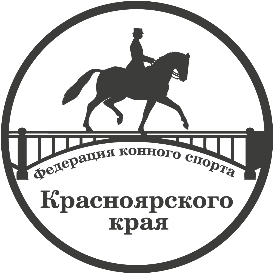 ПРЕДВАРИТЕЛЬНАЯ (ОКОНЧАТЕЛЬНАЯ) ЗАЯВКАНа участие в ____________________________________________(наименование соревнований)____________________________ (даты проведения соревнований)______________________________________________________(название команды, клуба)Список конского состава:Ответственное лицо: ____________________________________________________(Ф.И.О., конт.тел.)УТВЕРЖДАЮПрезидент региональной общественной организации «Федерация конного спорта Красноярского края»_______________ Ю.Н. Голиков«_____»_______________ 2023г.УТВЕРЖДАЮ Первый заместительминистра спортаКрасноярского края__________________ М.К. Пнев«____» _______________ 2023 г.Чемпионат Красноярского краяДисциплина: выездкамужчины, женщины22-24.05г. Красноярск УСКК КрасГАУ ул. Е.Стасовой, 48/2Первенство Красноярского краяДисциплина: выездка юниоры, юниорки 16-21 год,юноши, девушки 14-18 лет,мальчики, девочки 10-12 лет,мальчики, девочки 12-14 лет24-26.05г. Красноярск УСКК КрасГАУ ул. Е.Стасовой, 48/2Чемпионат Красноярского краяДисциплина: конкурмужчины, женщины07-09.06г. Красноярск Красноярский ипподром ул.Соревнования, 20Первенство Красноярского краяДисциплина: конкурюниоры, юниорки 16-21 год,юноши, девушки 14-18 лет,мальчики, девочки 10-12 лет,мальчики, девочки 12-14 лет07-09.06г. Красноярск Красноярский ипподром ул.Соревнования, 20Чемпионат Красноярского краяДисциплина: троеборьемужчины, женщины20-23.07г. Красноярск Красноярский ипподром ул.Соревнования, 20Первенство Красноярского краяДисциплина: троеборьеюниоры, юниорки 16-21 год,юноши, девушки 14-18 лет,мальчики, девочки 10-12 лет,мальчики, девочки 12-14 лет 20-23.07г. Красноярск Красноярский ипподром ул.Соревнования, 20Кубок Красноярского краяДисциплина: троеборьемужчины, женщины23-26.08г. Красноярск Красноярский ипподром ул.Соревнования, 20Краевые соревнования «Кубок клубов Красноярского края» Дисциплина: конкур, выездкамужчины, женщины,юниоры, юниорки 16-21 год,юноши, девушки 14-18 лет16-21.10г. КрасноярскДЮСШ «Кентавр»ул. Пограничников, д.105 стр.122.05.День приезда13.0015.00Работа комиссии по допуску участниковЗаседание судейской коллегии с представителями команд23.05.23.05.09.50Церемония открытия соревнований 10.00«Малый приз» (FEI)«Предварительная езда для 6-летних лошадей» (FEI)«Предварительная езда для 5-летних лошадей» (FEI)«Езда для 4-летних лошадей» в группеЮношеские езды (FEI): «Предварительный приз. Юноши» (общий зачет)Детские езды FEI: «Предварительный приз В. Дети» (общий зачет)Церемония награждения победителей и призеров24.05.24.05.10.00«Средний приз 1» (FEI)«Езда для 6-летних лошадей (финал)» (FEI)«Езда для 5-летних лошадей (финал)» (FEI)«Езда для 4-летних лошадей» (FEI).Юношеские езды FEI: «Личный приз. Юноши» (общий зачет)Детские езды FEI: «Командный приз. Дети» Церемония награждения победителей и призеров4.1.1. 	Требования к участникам и условия их допускаК участию допускаются мужчины, женщины 16 лет 
и старше (2007 г.р. и старше).Количество лошадей на одного всадника не ограниченно. В период проведения чемпионата Красноярского края в виде программ общего зачета на одной лошади могут выступать не более двух всадников. Ветеринарному врачу соревнований при въезде на территорию проведения соревнований предоставляется ветеринарное свидетельство (сертификат). 4.1.1. 	Требования к участникам и условия их допускаК участию допускаются мужчины, женщины 16 лет 
и старше (2007 г.р. и старше).Количество лошадей на одного всадника не ограниченно. В период проведения чемпионата Красноярского края в виде программ общего зачета на одной лошади могут выступать не более двух всадников. Ветеринарному врачу соревнований при въезде на территорию проведения соревнований предоставляется ветеринарное свидетельство (сертификат). 4.1.1. 	Требования к участникам и условия их допускаК участию допускаются мужчины, женщины 16 лет 
и старше (2007 г.р. и старше).Количество лошадей на одного всадника не ограниченно. В период проведения чемпионата Красноярского края в виде программ общего зачета на одной лошади могут выступать не более двух всадников. Ветеринарному врачу соревнований при въезде на территорию проведения соревнований предоставляется ветеринарное свидетельство (сертификат). 4.1.1. 	Требования к участникам и условия их допускаК участию допускаются мужчины, женщины 16 лет 
и старше (2007 г.р. и старше).Количество лошадей на одного всадника не ограниченно. В период проведения чемпионата Красноярского края в виде программ общего зачета на одной лошади могут выступать не более двух всадников. Ветеринарному врачу соревнований при въезде на территорию проведения соревнований предоставляется ветеринарное свидетельство (сертификат). Условия допуска к видам программ:Условия допуска к видам программ:Условия допуска к видам программ:Условия допуска к видам программ:«Выездка-малый круг»Всадники 2007 г.р. и старше, лошади 6 лет и старше«Малый приз» (тест FEI, ред.2020г.)Всадники 2007 г.р. и старше, на лошадях 7 лет и старше«Средний приз 1» (тест FEI, ред.2020г.)Всадники 2007 г.р. и старше, на лошадях 7 лет и старше«Личный приз. Юноши»(тест FEI, ред. 2020г.)Всадники 2007 г.р. и старше, на лошадях 6 лет и старше«Командный приз. Юноши» (тест FEI, ред. 2020г.)Всадники 2007 г.р. и старше, на лошадях 6 лет и старше«Предварительный приз В. Дети». (тест FEI, ред. 2020г.)Всадники 2007 г.р. и старше, на лошадях 6 лет и старше.«Командный приз. Дети». (тест FEI, ред. 2020г.)Всадники 2007 г.р. и старше, на лошадях 6 лет и старше.«Выездка-на лошади 6 лет»Всадники 2007 г.р. и старше, лошади 6 лет.«Предварительная езда для 6-летних лошадей»(тест FEI, ред. 2020г.)Всадники 2007 г.р. и старше, на лошадях 6 лет.«Езда для 6-летних лошадей (финал)» (тест FEI, ред. 2020г.)Всадники 2007 г.р. и старше, на лошадях 6 лет.«Выездка-на лошади до 6 лет»Всадники 2005 г.р. и старше, лошади 4-5 лет.«Предварительная езда для 5-летних лошадей» (тест FEI, ред. 2020г.)Всадники 2005 г.р. и старше, на лошадях 5 лет.«Езда для 5-летних лошадей (финал)»(тест FEI, ред. 2020г.)Всадники 2005 г.р. и старше, на лошадях 5 лет.«Езда для 4-летних лошадей» в группеВсадники 2005 г.р. и старше, на лошадях 4 лет.«Езда для 4-летних лошадей» (тест FEI, ред. 2020г)Всадники 2005 г.р. и старше, на лошадях 4 лет.24.05.День приезда13.0015.00Комиссия по допуску участниковЗаседание судейской коллегии с представителями команд25.05.09.50Церемония открытия соревнований10.00Юношеские езды FEI: «Командный приз. Юноши»Детские езды FEI: «Предварительный приз А. Дети» (зачет для детей)Детские езды FEI: «Предварительный приз А. Дети» (зачет для юношей)Детские езды FEI: «Командный приз. Дети.» (зачет для детей)Детские езды FEI: «Командный приз. Дети.» (зачет для юношей)Церемония награждения победителей и призеров26.05.26.05.10.00Юношеские езды FEI: «Личный приз. Юноши»Детские езды FEI: «Предварительный приз В. Дети» (зачет для детей)Детские езды FEI: «Предварительный приз В. Дети» (зачет для юношей)Детские езды FEI: «Личный приз. Дети» (зачет для детей)Детские езды FEI: «Личный приз. Дети» (зачет для юношей)Церемония награждения победителей и призеров4.2.1. 	Требования к участникам и условия их допускаК участию допускаются юниоры, юниорки 16 - 21 год (2007 - 2002 г.р.), юноши, девушки 14 - 18 лет (2009 - 2005 г.р.), мальчики, девочки 10-14 лет (2013 - 2009 г.р.).Количество лошадей на одного всадника не ограниченно. В период проведения первенства Красноярского края в одном виде программы на одной лошади могут выступать не более двух всадников, 
в категории «Дети» – не более трех всадников.Количество стартов в день для одной лошади не более трех.Ветеринарному врачу соревнований при въезде на территорию проведения соревнований предоставляется ветеринарное свидетельство (сертификат). Условия допуска к видам программ:«Выездка-большой круг»Всадники 2009 - 2005 г.р., лошади 6 лет и старше.«Командный приз. Юноши» (тест FEI, ред. 2020г.)Всадники 2009 - 2005 г.р., на лошадях 6 лет и старше.«Личный приз. Юноши»(тест FEI, ред. 2020г.)Всадники 2009 - 2005 г.р., на лошадях 6 лет и старше.«Выездка-малый круг»Всадники 2013 - 2005 г.р., лошади 6 лет и старше.«Предварительный приз А. Дети». (тест FEI, ред. 2020г.)Всадники 2009 - 2005 г.р., на лошадях 6 лет и старше.«Предварительный приз В. Дети». (тест FEI, ред. 2020г.)Всадники 2009 - 2005 г.р., на лошадях 6 лет и старше.«Командный приз. Дети». (тест FEI, ред. 2020г.)Всадники 2009 - 2005 г.р., на лошадях 6 лет и старше.«Личный приз. Дети». (тест FEI, ред. 2020г.)Всадники 2009 - 2005 г.р., на лошадях 6 лет и старше.«Предварительный приз А. Дети». (тест FEI, ред. 2020г.)Всадники 2013 - 2009 г.р., на лошадях 6 лет и старше.«Предварительный приз В. Дети». (тест FEI, ред. 2020г.)Всадники 2013 - 2009 г.р., на лошадях 6 лет и старше.«Командный приз. Дети». (тест FEI, ред. 2020г.)Всадники 2013 - 2009 г.р., на лошадях 6 лет и старше.«Личный приз. Дети». (тест FEI, ред. 2020г.)Всадники 2013 - 2009 г.р., на лошадях 6 лет и старше.Всадники старше 18 лет (2005г.рожд. и старше)500,00Всадники до 18 лет (2006г.рожд. и младше)300,00Представитель команды:контактный телефон:ВСАДНИК,Фамилия, Имя полностью, звание, разрядДата рождения№ членского билета ФКСРЛОШАДЬКличка№ паспорта ФКСРВид программа Личный тренерДопуск врачаЛОШАДЬ, Кличкаг.р.МастьПолПородаМесто рожденияПроисхождениеПроисхождениеВладелец лошадиПрим.ЛОШАДЬ, Кличкаг.р.МастьПолПородаМесто рожденияотецматьВладелец лошадиПрим.Подпись Представителя ____________ (Для организаций: Подпись и печать ответственного лица)Всего допущено _______________ человекПодпись мед. врача и  печать _______________